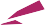 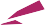 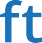 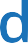 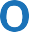 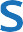 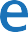 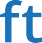 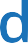 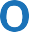 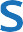 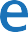 Dear Job Aspirant,We wish to connect with you for below position of Sr. Software Engineer (React JS)Designation: Sr. Software EngineerQualification: Engineering or equivalent.Location: PuneExperience: 4+ Years Founded in 1999, Softdel (a UNIDEL company) connects devices, enterprises, and people. Our distinctiveness lies in simplifying enterprise connectedness in smart buildings and smart factories creating unprecedented benefits for our customers and their eco-systems. Headquartered in Stamford, CT, USA, with offices in Japan, and India, we deliver domain expertise and technology-driven solutions to help companies turn digital challenges into opportunities. Our two-decade-long product engineering experience of serving global leaders in the automation & controls industry has catapulted Softdel to an enviable position in the Industrial and Buildings IoT value chain.For more information, visit www.softdel.com. Follow on LinkedIn and Twitter. Responsibilities:Develop and maintain high-quality web applications using React JS and related technologies.Collaborate with cross-functional teams to define, design, and ship new features.Build reusable components and libraries for future use.Optimize applications for maximum speed and scalability.Write clean and well-documented code.Stay up-to-date with emerging trends and technologies in front-end developmentRequirements:Bachelor's degree in Computer Science or a related field4+ years of experience in front-end development using React JSStrong proficiency in JavaScript, HTML, CSS, and related web technologiesExperience with Redux and related libraries such as Redux-Saga or Redux-ThunkUnderstanding of RESTful APIs and integration with web applicationsFamiliarity with Git or other version control systemsStrong problem-solving skills and attention to detailExcellent communication and collaboration skillsExperience with agile development methodologies is a plusRegards,HR Team – Softdel SystemsEmail: - careers@softdel.com     Website: - www.softdel.com